Educational PsychologyBookable Courses Training 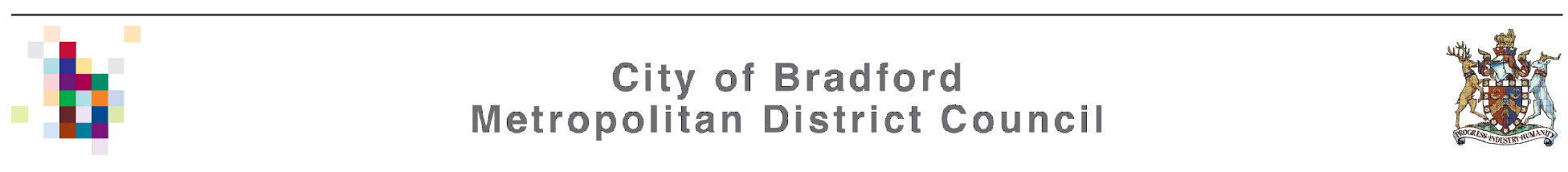 Educational PsychologyBookings MUST be via the websitehttp://www.skills4bradford.co.uk/  Tips:Please enter into your browser if the web link doesn’t work first time.Please open to full screen and click on Training and Events.Filter the “Provider” (on the left hand side of the page) to.Education Psychology  To view the price of a course you need to be logged in.By booking you have accepted that the course is appropriate for your needs regardless of the post title you have stated.If you send a substitute delegate please establish that this course is appropriate to their needs.Please book at least two weeks in advance of the course if possible.Once we have received your application the system will acknowledge the receipt of your email.Your application will be confirmed as soon as possible or at least up to two weeks before the start date. This is to ensure we reach minimum numbers before we give a clear confirmation.Two weeks before the start of the course our cancellation policy will be in place. Please see our website for cancellation terms. Unless stated on the individual course outline.All contact will be with the email address you specified on the web application.All course correspondence will be via email.In case of any booking queries please email BradfordIES@bradford.gov.uk or telephone admin on 01274 439500.Invoices may be sent as soon as you have booked.Please choose a car park that is suitable for the timing of your course.Car parks:You can park all day in these 2 car parksNCP on Hall Ings (BD1 5SD) (before 9.30am will only be £3.50 for all day) Parking after 9.30am will cost significantly more. Pay on bottom floor before leaving. Short walk to Margaret McMillan TowerRadwell Drive (BD5 0QB) £4 all day or 70p per hr pay on arrival. Short walk to Margaret McMillan Tower.Jacobs Well (BD1 5RW) £4 all day or £1.00 per hr per 3 hours, pay on arrival. Short walk to Margaret McMillan Tower.Only appropriate for half day or short coursesSharpe Street (BD5 0QJ) max 6 hr stay £1 per hr, pay on arrival. This is at the back of Margaret McMillan Tower.NB Prices may varyPageCourse titleDate7Making the most of Annual Reviews and Monitoring Reviews  25.02.20  8 Exam Anxiety -Developing Academic Resilience14.01.20 8 21st Century SENCO:  roles responsibilities and making it work23.03.20  9 KS1 Vocabulary Interventions based on shared Storybook Reading – Two part course.            08.01.20Repeat 16.03.2010 Adverse Childhood Experiences and their Impact on Children's Development23.06.20 11 All Aboard-Early Intervention in the Early Years Part 1 – 413.01.2004.02.2004.03.20 23.06.20  12 An Introduction to Social Stories Part 1 & 214.01.19   12Managing Your School Support Offer for Children with SEND            09.01.20Repeat 13.05.20   13Best use of Teaching Assistants 16.12.19Repeat 16.01.2014Bullying and Mental Health09.01.1915Cognitive Behaviour Therapy Techniques in the Classroom13.05.2016EHCP A - Z  29.01.2016Ensuring Quality in Education Health and Care Plans           24.03.20Repeat 24.06.2017Evidence informed teaching to improve outcomes  30.04.20Repeat 11.06.2018Improving Lunchtimes in the Primary School24.03.2029Introduction to the School based SEND Review 31.03.20PageCourse titleDate20Managing Anxiety in school   03.06.2021Managing Self Harm, Risk and Resilience in Schools27.01.2021Managing Transitions for children with SEND15.01.2022Meeting the Needs of  Children with Social Communication Difficulties23.04.2022Meeting the Needs of  Children with Social, Emotional  and  Mental Health Needs             16.01.20Repeat 11.05.2023Meeting the Needs of Children with Attention Deficit and Hyperactivity Disorder             10.02.20Repeat 16.06.2023Meeting the Needs of Children with Language Access in the Classroom  Repeat 10.03.2024Mental Health            17.01.20 Repeat 28.04.2025My Support Plan Training 11.02.2026Planning for Progress for Children with SEND (New OFSTED / Progress Grids)           30.01.20Repeat 28.04.2027Precision Teaching Part 1 & 220.01.2027SENCO Network           05.02.20Repeat 20.05.2028Recognising and Managing Dyscalculia and Difficulties in Maths03.06.2028Revisioning SEND provision Part 1 – 324.02.2001.04.2007.07.2029Selective Mutism - Introduction and Intervention07.05.2030Meeting the Needs of Children with Learning Difficulties              08.01.20Repeat 17.03.2030An Introduction to Developing High Quality Unit Based Provision07.01.2031Quality First Teaching and the Bradford Matrix of Need  25/03/20 Repeat 03.06.2031Working with Children with Foetal Alcohol Syndrome29.04.2032Using a Circle of Friends in school10.12.19PageCourse titleDate33Person Centred Planning and Reviews            05.12.19Repeat 10.06.2034Social anxiety in children and young people10.02.2035Using principles of instructional and cognitive psychology to plan units of work          16.06.20Repeat 01.07.2035Becoming Evidence Active29.01.2036SEND Funding and Finance for Business Managers            09.12.19Repeat 05.03.2036Meeting needs of Children with Specific Learning Difficulties           06.01.20Repeat 11.03.2037Using the new Bradford Matrix of Need             25.03.20Repeat 03.06.20   Educational Psychology TitleMaking the most of Annual Reviews and Monitoring Reviews SENCO ManagementDescription of TrainingThis course provides an in-depth guide to what EHCP monitoring reviews are, how to use them to maximum effect, how they feed into the annual review process and how to ensure that annual reviews follow best practice guidance.

By the end of the session attendees will: 
• Have a comprehensive understanding of the statutory processes regarding the annual review of Education, Health and Care Plans. 
• Have thorough knowledge of the annual review documentation
• Prioritise children with the help of Assistant EPs to ensure that EHCP monitoring reviews are conducted prior to the annual review of a child at the end of key stage
• Be able to use the EHCP monitoring review process in such a way as to enhance the annual review of an EHCP.Refreshments – Provided mid-morningSuitable forSENCO / Inclusion ManagerDates, Times & Venue25.02.20  09.00am – 12.00pmMargaret McMillan Towers  Cost£60.00   Educational Psychology TitleExam Anxiety -Developing Academic ResilienceSocial Emotional and Mental HealthDescription of TrainingChildren and young people can find examinations anxiety provoking and even threatening. This can be because of a fear of failure or evaluation anxiety (similar to that experienced during public speaking or playing sport) resulting in a threat to self-esteem or a fear of the consequence of failure. This training will focus on cognitive, affective and behavioural approaches that will support and enable pupils to manage the exam season and develop their academic resilienceRefreshments – provided mid-morningSuitable forSENCO/ Inclusion ManagerDates, Times & Venue 14.1.20– 09.00am – 12.00pm -  Margaret McMillan Tower  Cost £95.00Educational PsychologyTitle 21st Century SENCO:  roles responsibilities and making it workDescription of TrainingThe inclusion agenda, SENCO regulations and the National SENCO Award, have led to significant changes in the role of the SENCO over the past decade. The SENCO is now expected to have a plethora of skills including responsibilities for the role include staff training, working with external organisations, classroom observation, impacting on teaching and learning, data analysis and leading on school improvement. This course supports SENCOs to explore the skill set that a twenty-first century SENCO should have and identify any areas for professional development.Refreshments provided mid-morningSuitable ForSENCO / Inclusion ManagerDates, Times and Venue23/03/20 09.00am – 12.00pm - Margaret McMillan TowerCost £95.00   Educational Psychology TitleKS1 Vocabulary Interventions based on shared Storybook ReadingIntervention to Improve OutcomesDescription of TrainingEarly literacy development is about comprehension, as well as word recognition. Therefore, it is early oral competencies, especially the depth of vocabulary knowledge and narrative skills that promote reading proficiency (Snow, Burns & Griffin, 1998). A recent literature review (Sedgwick & Stothard, 2018) has identified an evidence based intervention aimed at developing young children’s vocabulary through shared storybook reading and this is the basis of this course.
The course has been designed to be interactive. Participants will be introduced to the evidence and an example of how it can be applied before developing their own based on a KS1 storybook of their choice, which they can then deliver back at school. It would be helpful if participants could bring this storybook with them to the training event.
Refreshments provided mid-morningSuitable forSENCO/ Inclusion ManagerDates, Times & Venue08.01.20 –  09.00am – 12.00pm - Margaret McMillan Tower16.03.20 –  09.00am – 12.00pm - Margaret McMillan Tower  Cost £150.00Educational PsychologyTitleAdverse Childhood Experiences and their Impact on Children's DevelopmentSocial Emotional and Mental HealthDescription of TrainingThis course explores factors that contribute to childhood adversity. Using a trauma informed approach it provides an opportunity to refocus on and rethink the development of children and young people within the context of early caregiving experiences as well as on-going relationships, targeted support and school policy.   
Understanding how Adverse Childhood Experiences (ACEs) can prevent individuals from fulfilling their full potential and affect physical health, wellbeing, personal and social behaviour across the life course is transforming public health agendas. In recent years there has been an explosion of research and increased discussion around the psychological and physiological impact of trauma and stress on children and young people, their capacity to learn and successfully participate in school life.  This course will use published materials and activities to examine this in more detail placing special emphasis to what can be integrated into existing educational practices to achieve positive outcomes, strengthen the resilience of children who have faced, continue to face numerous hardships and inequalities in their lives.Refreshments provided mid-morningSuitable ForSENCO/ Inclusion ManagerDates, Times and Venue23.06.2020 09.00am – 12.00pm – Margaret McMillanCost£95.00Educational PsychologyTitleAll Aboard – Early Intervention in the Early Years Part 1 – 4Intervention to Improve OutcomesDescription of Training 4 Part course.All Aboard specifically targets under-achieving children in the Early Years, aiming to improve outcomes.  It provides a model of enhanced Early Years provision which supports identified children’s learning, emotional and social needs. Intended outcomes for participants: By the end of the course you will have:Explored the nature of under-achievement in the Early YearsUsed the All Aboard structure to plan a tailor made intervention programmeDelivered All Aboard in your settingEvaluated the impact of All Aboard.Refreshments provided mid-morningSuitable ForSENCO/ Inclusion ManagerDates, Times and Venue13.01.20 9.00am-12pm Margaret McMillan Tower04.02.20 9.00am-12pm Margaret McMillan Tower04.03.20 9.00am-12pm Margaret McMillan Tower23.06.20 9.00am-12pm Margaret McMillan TowerCost£250.00Educational PsychologyTitleAn Introduction to Social Stories Part 1 & 2Intervention to Improve OutcomesDescription of TrainingThe use of Social Stories is a widely recommended approach for children with difficulties with social understanding and enables practitioners to target specific social experiences or prepare children for new situations.This is a 2 session workshop with the aim of providing school based staff (and other professionals working with families and young people?) with an understanding of how and why Social Stories are used. The second session will give attendees the opportunity to work alongside others, bringing along their own case studies to go through the process of writing a Social Story. An overview will also be given of ‘social scripts’ and ‘comic strip conversations’.Refreshments provided mid-morningSuitable ForSENCO / Inclusion ManagerDates, Times and Venue14.01.19  09.00am – 12.00pm -  Margaret McMillan TowerCost£150.00Educational PsychologyTitleManaging Your School Support Offer for Children with SENDBest Endeavours  Description of TrainingThe Bradford Matrix of Need supports schools to further develop their ‘School Offer’ in relation to students with SEND and provide a consistent means of resource allocation to this group. Using the Matrix of Need and other accountability tools, schools will be shown how to evidence use of their notional SEN budget (Element 2) to parents, LA and Ofsted.  This will also form a major part of any ‘My Support Plan’ or request for an Education Health and Care assessment and as such is an essential SENCO tool.Refreshments provided mid-morningSuitable ForSENCO / Inclusion ManagerDates, Times and Venue09.01.20   09.00am – 12.00pm -Margaret McMillan Tower13.05.20   09.00am – 12.00pm -Margaret McMillan TowerCostFully Subsidised (cancellation fee will apply) Educational PsychologyTitleBest use of Teaching AssistantsSENCO ManagementDescription of TrainingResearch shows that when Teaching Assistants (TAs) are deployed effectively, with appropriate training and support, they can make a significant contribution to pupils' learning. 

This course will explore the latest research examining the use of TAs in the classroom and will facilitate attendees in re-framing and rethinking the role of TAs. The exploration of evidence based recommendations to maximising the impact of TAs in the classroom will enable attendees to reflect upon and plan for the most effective use of the TAs in their schoolsRefreshments provided mid-morningSuitable ForSENCO/ Inclusion ManagerDates, Times and Venue16.12.2019 – 09.00am – 12.00pm - Margaret McMillan Tower16.01.2020 -  09.00am – 12.00pm -Margaret McMillan TowerCost£95.00Educational PsychologyTitleBullying and Mental HealthSocial Emotional and Mental HealthDescription of TrainingBullying is an experience which can affect anyone at any time in their life, taking form in different presentations – from being subtle to being direct, at school, home or even in the work place.  
Understanding the mental health effects of bullying is vitally important if we, as Practitioners working in schools with children and young people, are to be effective in our practise to break this cycle.  Bullying can instigate mental health implications for a number of people involved, not least to mention the victim.  
This course will take a close look at:Our understanding of “bullying” The mental health effects of bullying Bullying policies in schools Interventions and support Sharing examples of good and effective practice
The course is designed for Practitioners to leave feeling more confident in supporting children and young people, as well as their families, who have been affected by bullying. Evaluating current practise also forms part of effective practise; as such there will be an opportunity for attendees to talk about this with others.
Refreshments provided mid-morningSuitable ForSENCO / Inclusion ManagerDates, Times and Venue09.01.2019 – 09.00am – 12.00pm -Margaret McMillan TowerCost£95.00Educational PsychologyTitleCognitive Behaviour Therapy techniques in the classroomSocial Emotional and Mental HealthDescription of TrainingCognitive behavioural Therapy is acknowledged as having a significant impact in helping children learn about and manage their feelings. This course will introduce you to the basic principles of CBT and explore how you can use existing resources to best effect.Refreshments provided mid-morningSuitable ForSENCO  / Inclusion ManagerDates, Times and Venue13.05.2020 – 09.00am – 12.00pm -Margaret McMillan TowerCost£95.00Educational PsychologyTitleEHCP A - Z  SENCO EssentialsDescription of TrainingChanges locally and nationally in relation to children with SEND have left some SENCOs confused and unsure of how to proceed for children with SEND.
This course will provide practical advice and support to enable you to:use the range model to assess whether an EHCP request is appropriate complete  the relevant paperwork understand the panel system Manage EHCPs if issued.Refreshments provided mid-morningSuitable ForSENCO/ Inclusion ManagerDates, Times and Venue29.1.20 - 9.00am-12pm - Margaret McMillan TowerCost£95.00Educational PsychologyTitleEnsuring Quality in Education Health and Care PlansSENCO EssentialsDescription of TrainingWhilst the LA has overall responsibility for the quality of EHCPs, schools have a significant role to play in ensuring that information is kept updated and presented in a way that is in keeping with the spirit of the Children and Families Act (2014). Participants will analyse a series of EHCP, using best practice guidance, to identify areas of strength and common pitfalls, which will subsequently inform their own practice.
Refreshments provided mid-morningSuitable ForSENCO / Inclusion ManagerDates, Times and Venue24.03.20 – 09.00am – 12.00pm - Margaret McMillan Tower24.06.20 -  09.00am – 12.00pm -Margaret McMillan TowerCost£60.00Educational PsychologyTitleEvidence informed teaching to improve outcomes Psychology For LearningDescription of TrainingWhat types of factors are important in creating professional learning communities in schools? Teachers are best placed within their classrooms to make planning, evaluative and ‘real time’ decisions which can accelerate learning progress but school factors can inhibit or promote opportunities for self-reflection, autonomy, decision making and genuine peer collaboration. This course will help delegates create spaces for action research, coaching and professional development to flourish. See comments from previous delegates: 'Thought provoking, addressing exactly the issues that have been bothering me about evidence based practice/ intervention.’ ‘Really given me thinking (head space) about practice in school and how to think about IMPACT of current/ future strategies used. Really interesting course’.  ‘Very theoretically grounded and explored the duplicity and complexity of the issue.’Refreshments provided mid-morningSuitable ForSENCO / Inclusion ManagerDates, Times and Venue30.04.20 – 09.00am – 12.00pm - Margaret McMillan Tower11.06.20 -  09.00am – 12.00pm -Margaret McMillan TowerCost£95.00Educational PsychologyTitleImproving lunchtimes in the primary schoolIntervention to Improve OutcomesDescription of TrainingThis course is aimed at those staff in primary schools who have responsibility for managing lunchtime supervision and who are interested in leading change in their own setting. 

It will look at: promoting play opportunities, supporting good relationships between and amongst lunchtime supervisors and children, the use of rewards and sanctions, and involving the school community in making improvements to this important part of the school day.

Participants will be prompted to reflect on what currently happens in their school and which areas they would like to prioritise for change. It is anticipated that staff will identify a need for some form of in-house training for their team of lunchtime supervisors, and during the morning space will be given to drawing up bespoke outlines for this work, which schools could commission from members of the Educational Psychology Team during 2018-19. Refreshments provided mid-morningSuitable ForSENCO / Inclusion ManagerDates, Times and Venue24.03.20 – 09.00am – 12.00pm - Margaret McMillan TowerCost£95.00Educational PsychologyTitleIntroduction to the School based SEND ReviewSENCO ManagementDescription of TrainingBradford is currently piloting a School Based SEND Review process. The Review enables schools to scrutinise, celebrate and enhance their school based offer for children with SEND. The Bradford SEND Review model involves a school based self-evaluation and external review of SEND provision carried out by the Educational Psychology Team. This is then followed up through the development of a whole school SEND action plan and up to 10 half days support from the Educational Psychology Team to implement the plan. 
Come and hear about the findings so far and explore what you need to do to prepare to take part in the project.Refreshments provided mid-morningSuitable ForSENCO / Inclusion ManagerDates, Times and Venue31.03.20 – 09.00am – 12.00pm Margaret McMillan TowerCost£95.00Educational PsychologyTitleManaging Anxiety in school   Intervention to Improve OutcomesDescription of TrainingAwareness of social anxiety in children and young people has grown in recent years, as has mental health awareness.  Social anxiety is one of the most common of the anxiety disorders.  It is described as being “a persistent fear or anxiety about one or more social or performance situations which is out of proportion to the actual threat posed by the situation.” (NICE, 2013).

For children and young people this worry and fear may be magnified, particularly when going to school, talking to people or being in a new situation.   Social anxiety can have a negative impact on a person’s functioning and can disrupt normal life and interfere with social relationships as well as academic attainment.

This course is open for those who work with children and young people who may experience (or may be prone to experiencing) social anxiety.  We will take a close look at how to respond to the needs of children and young people who experience social anxiety.   Staff will leave feeling more aware and confident in responding to these needs.Refreshments provided mid-morningSuitable ForSENCO / Inclusion ManagerDates, Times and Venue03.06.20 – 09.00am – 12.00pm - Margaret McMillan TowerCost£95.00Educational PsychologyTitleManaging Self Harm, Risk and Resilience in SchoolsSocial Emotional and Mental HealthDescription of TrainingThis course aims to provide attendees with an understanding of the risks leading to and the impact of self-harm. It further aims to highlight what professionals can do to reduce and prevent occurrences of self-harm in children and young people in schools. This training will have a child-centred focus, ensuring that language and techniques used to facilitate understanding of self-harm can easily be transferred into educating young people on the skills and knowledge developed through the sessionRefreshments mid-morningSuitable ForSENCO / Inclusion ManagerDates, Times and Venue27.01.20 – 09.00am-12.00pm -Margaret McMillan TowerCost£95.00Educational PsychologyTitleManaging Transitions for children with SENDSENCO ManagementDescription of TrainingThis course is designed to offer a flexible resource to Support Teachers in enabling children to cope effectively with transition to Secondary School. Planned and positive induction is effective in ensuring that the progress children have made in one educational setting is sustained through a period of change.

The course provides advice on a variety of activities for enabling not only pupils but also schools, teachers and parents, to deal with change successfully.

The course considers the Psychological aspects of change and through practical activities, helps the emotional robustness of children at a time of predictable change.Refreshments provided mid-morningSuitable ForSENCO / Inclusion ManagerDates, Times and Venue15.01.20 – 09.00am – 12.00pm - Margaret McMillan TowerCost£95.00Educational PsychologyTitleMeeting the Needs of  Children with Social Communication Difficulties - Best Endeavours Description of TrainingThe SEND Code of Practice states that settings must use best endeavours to meet a child or young person’s SEND Needs. This is a proactive duty that requires schools or settings to make the special educational provision that children and young people require.        This course will support you to look at Quality First Teaching and appropriate strategies to ensure you are delivering best endeavours and meeting the needs of children with Social Communication Difficulties.Refreshments provided mid-morningSuitable ForSENCO / Inclusion ManagerDates, Times and Venue23.04.20 - 09.00am – 12.00pm -Margaret McMillan TowerCostFully Subsidised (cancellation fee will apply) Educational PsychologyTitleMeeting the Needs of Children with Social, Emotional  and  Mental Health Needs  - Best Endeavours Description of TrainingThe SEND Code of Practice states that settings must use best endeavours to meet a child or young person’s SEND Needs. This is a proactive duty that requires schools or settings to make the special educational provision that children and young people require.         This course will support you to look at Quality First Teaching and appropriate strategies to ensure you are delivering best endeavours and meeting the needs of children with Social, Emotional and  Mental Health Needs.Refreshments provided mid-morningSuitable ForSENCO / Inclusion ManagerDates, Times and Venue16.01.20 - 09.00am-12.00pm -Margaret McMillan Tower11.05.20 - 09.00am – 12.00pm -Margaret McMillan TowerCostFully Subsidised (cancellation fee will apply) Educational PsychologyTitleMeeting the Needs of Children with Attention Deficit and Hyperactivity Disorder  - Best EndeavoursDescription of TrainingThe SEND Code of Practice states that settings must use Best Endeavours to meet a child or young person’s SEND Needs. This is a proactive duty that requires schools or settings to make the special educational provision that children and young people require.   This course will support you to look at Quality First Teaching and appropriate strategies to ensure you are delivering best endeavours and meeting the needs of children with Attention Deficit and Hyperactivity Disorder.Refreshments provided mid-morningSuitable ForSENCO / Inclusion ManagerDates, Times and Venue10.02.20 - 09.00am-12.00pm - Margaret McMillan Tower16.06.20 - 09.00am – 12.00pm -Margaret McMillan TowerCostFully Subsidised (cancellation fee will apply) Educational PsychologyTitleMeeting the Needs of Children with Language Access in the Classroom  Best Endeavours Description of TrainingThe SEND Code of Practice states that settings must use best endeavours to meet a child or young person’s SEND Needs. This is a proactive duty that requires schools or settings to make the special educational provision that children and young people require.         This course will support you to look at Quality First Teaching and appropriate strategies to ensure you are delivering best endeavours and meeting the needs of children with Language and Communication Needs.Refreshments provided mid-morningSuitable ForSENCO / Inclusion ManagerDates, Times and Venue28.11.19 -  09.00am-12.00pm - Margaret McMillan Tower10.03.20 - 09.00am – 12.00pm -Margaret McMillan TowerCostFully Subsidised (cancellation fee will apply) Educational PsychologyTitleMental Health Everyone's Business Description of TrainingRecent research indicates that up to one in 10 children have mental health difficulties.  These can impact in school, effecting children's learning, behaviour and overall progress. Recent research indicates that up to one in 10 children have mental health difficulties.  These can impact in school, effecting children's learning, behaviour and overall progress.
Intended outcomes for participants:
By the end of the course you will have:

Increased your understanding of what mental health is and how it can impact on children's progress;

Increased your knowledge of a range of strategies to promote good mental health at an individual, group and whole school level;

Developed a structure to develop this aspect of provision in your school or setting

This course will give an overview of mental health issues for children and young people and explore practical strategies that can be implemented by existing school staff to promote good mental health.Refreshments provided mid-morningSuitable ForSENCO / Inclusion ManagerDates, Times and Venue17.01.20 - 09.00am-12.00pm Margaret McMillan Tower28.04.20 - 09.00am – 12.00pm -Margaret McMillan TowerCost£95.00Educational PsychologyTitleMy Support Plan Training SENCO EssentialsDescription of TrainingFollowing a successful pilot project, the Local Authority is now rolling out My Support Plan (MSP) which aims to ensure that children and young people’s needs are met in a timely way in order to improve outcomes for this group of students. 

A MSP leads to the production of a clear plan detailing what needs to happen to improve outcomes for a young person. In some cases, a MSP can also enable schools to access additional short term funding in order to enhance provision.                                                                                                                                                                                                                                  In this session you will be introduced to the key elements of MSP which will enable you to enhance your school's graduated approach and evidence your school based provision for children with SEND.Refreshments provided mid-morningSuitable ForSENCO / Inclusion ManagerDates, Times and Venue11.02.20 - 9.00am-12pm Margaret McMillan TowerCost£60.00Educational PsychologyTitlePlanning for Progress for Children with SEND (New OFSTED / Progress Grids)SENCO EssentialsDescription of TrainingTeachers’ responsibility and accountability extends to pupils from all vulnerable groups, including those with Special Educational Needs and/or disabilities (SEND). The SENCO will need to analyse the progress of pupils with SEND and have an overview of the provision made for them. This course will support you to make sense of SEND data and how you can use this to improve outcomes in your school. How do you know when children with additional needs are making good progress?                                                                                      The Early Years and School Age Progress Grid will be explored as a tool to support schools to accurately plan for and monitor progress.

By the end of the course you will have: 

Developed a clear understanding Progress Grids, explored how to track progress using the grid and practiced setting challenging targets for children with SEND.
Refreshments provided mid-morningSuitable ForSENCO/ Inclusion ManagerDates, Times and Venue30.01.20 – 09.00am-12.00pm -Margaret McMillan Tower28.04.20 - 09.00am – 12.00pm -Margaret McMillan TowerCost£60.00Educational PsychologyTitlePrecision Teaching Part 1 & 2 -Intervention to Improve OutcomesDescription of TrainingDo you have children in your class who struggle to retain basic skills and seem to 'lose' learning? This course will introduce you to the techniques of precision teaching which in turn allow you to measure small steps of progress and accelerate a child's learning. This will be a practical course, where you have the opportunity to develop a precision teaching plan that can then be implemented in school.  This will then be evaluated and refined in the second session.  By the end of the course you will have: Developed your understanding of the theory behind precision teaching; Learnt about the basic precision teaching model; Practised precision teaching; Developed a draft precision teaching plan to use in your school.
Refreshments provided mid-morningSuitable ForSENCO / Inclusion ManagerDates, Times and Venue20.01.20 - 09.00am-12.00pm -Margaret McMillan TowerCost£150.00Educational PsychologyTitleSENCO NetworkSENCO EssentialsDescription of TrainingRound up and Update on SEND issues locally and nationally including Guest Speakers, Networking opportunities and practice guidance.
Refreshments provided mid-morningSuitable ForSENCO / Inclusion ManagerDates, Times and Venue05.02.20 -  09.00am-12pm – Margaret McMillan Tower20.05.20 -  09.00am – 12.00pm -Margaret McMillan Tower CostFully Subsidised (cancellation fee will apply) Educational PsychologyTitleRecognising and Managing Dyscalculia and Difficulties in MathsIntervention to Improve Outcomes.Description of TrainingSpecific difficulties with maths are often under identified and rarely considered.  This course will help you to explore why some children fail to grasp basic mathematical concepts and struggle to make progress.  You will learn about the psychological basis of mathematical development, and how you can support children to develop specific skills in this area. By the end of the course you will have:Increased your understanding of how children learn maths and why some children find this difficult Increased your knowledge of a range of strategies aimed at improving progress in mathsDeveloped a structure to support this group of children in your school
Refreshments provided mid-morningSuitable ForSENCO / Inclusion ManagerDates, Times and Venue03.06.20 – 09.00am-12.00pm -Margaret McMillan TowerCost£95.00Educational PsychologyTitleRevisioning SEND provision Part 1 – 3Research Into PractiseDescription of Training3 Part course. In a time of austerity, schools and Local Authorities have to think again about how best to meet the needs of children with SEND. This series of seminars will offer the opportunity to explore some of the underlying principles of SEND support and explore how these can be applied in creative and different ways. Participants will be encouraged to identify an area for development in their setting and devise an appropriate plan of action to address this.Refreshments provided mid-morningSuitable ForSENCO/ Inclusion ManagerDates, Times and Venue24.02.20 – 09.00am-12.00pm -Part 1,  Margaret McMillan Tower01.04.20 – 09.00am-12.00pm -Part 2   Margaret McMillan Tower07.07.20 – 09.00am-12.00pm -Part 3   Margaret McMillan TowerCost£150.00Educational PsychologyTitleSelective Mutism - Introduction and InterventionIntervention to Improve OutcomeDescription of TrainingSome children find the social pressures of school too much and become silent, speaking to no one. These quiet children often become invisible and struggle to make academic or social progress in school.

This course will help you to explore the psychological basis of selective Mutism, and develop a range of responses to help these children move on.
By the end of the course you will have: 

• Increased your understanding of the symptoms and causes of selective Mutism.
• Developed an assessment plan to enable you to clearly identify next steps for these children.
• Explored a number of intervention strategies and be aware of how and when to use them.Refreshments provided mid-morningSuitable ForSENCO/ Inclusion ManagerDates, Times and Venue07.05.20 – 09.00am-12.00pm -Margaret McMillan TowerCost£95.00Educational PsychologyTitleMeeting the Needs of Children with Learning Difficulties   Best Endeavours Description of TrainingThe SEND Code of Practice states that settings must use Best Endeavours to meet a child or young person’s SEND Needs. This is a proactive duty that requires schools or settings to make the special educational provision that children and young people require.      This course will support you to look at Quality First Teaching and appropriate strategies to ensure you are delivering best endeavours and meeting the needs of children with Learning Difficulties.Refreshments provided mid-morningSuitable ForSENCO / Inclusion ManagerDates, Times and Venue08.01.20 – 09.00am-12.00pm - Margaret McMillan Tower17.03.20 -  09.00am – 12.00pm -Margaret McMillan TowerCostFully Subsidised (cancellation fee will apply) Educational PsychologyTitleAn Introduction to Developing High Quality Unit Based Provision -Quality ProvisionDescription of TrainingThis course is aimed at settings where they currently have or are thinking of setting up a teacher led small group provision in their school. It will present a series of issues for consideration and provide an overview of best practice to help shape your thinking.Suitable ForSENCO / Inclusion ManagerDates, Times and Venue07/01/2020 -  09.00am-12.00pm – Margaret McMillan TowerCost£95.00Educational PsychologyTitleQuality First Teaching and the Bradford Matrix of Need SENCO EssentialsDescription of TrainingThe Bradford Matrix of Need highlights Quality First Teaching as the first step in meeting CYP's SEND needs. This course will explore what is meant by Quality First teaching and how this can be evidenced as part of your accountability and best endeavours. It is a practical course which will involve reflecting on existing classroom practice and changes that can be made at the individual, group and whole school level.Refreshments provided mid-morningSuitable ForSENCO / Inclusion ManagerDates, Times and Venue25.03.20 - 09.00am – 12.00pm -Margaret McMillan Tower03.06.20 - 09.00am – 12.00pm -Margaret McMillan TowerCostFully Subsidised (cancellation fee will apply) Educational PsychologyTitleWorking with Children with Foetal Alcohol SyndromeDescription of TrainingFASD is an umbrella term used to describe the range of possible effects of pre-natal exposure to alcohol.  Teachers and teaching support staff will undoubtedly meet students with FASD in their classrooms.  This course will explore how to respond to these children's learning needs effectively and enable them to maximise their potential in school. By the end of the course you will have:Increased your understanding of FASD and how it impacts on learning and attainmentIncreased your knowledge of a range of strategies to manage children who have FASDRefreshments provided mid-morningSuitable ForSENCO / Inclusion ManagerDates, Times and Venue29.04.20 - 9.00am-12.00pm – Margaret McMillan TowerCost£95.00Educational PsychologyTitleUsing a Circle of Friends in schoolIntervention to Improve OutcomesDescription of TrainingCircle of Friends is an approach to inclusion, participation, friendship and problem solving across a broad range of needs and also to support transition or address bullying. It works by developing empathy and support within the peer group via a structured format to elicit genuine peer support and create a greater opportunity for successful relationships with peers. It has been used successfully to improve behaviour and include pupils with complex learning needs, including social communication difficulties. 

This session will provide participants with an understanding of the Circle of Friends approach and why it is effective as well as a step by step guide to setting up and running Circle of Friends groups in schools.Refreshments provided mid-morningSuitable ForSENCO/ Inclusion ManagerDates, Times and Venue10.12.19 –  9.00am-12.pm - Margaret McMillan TowerCost£95.00Educational PsychologyTitlePerson Centred Planning and ReviewsSENCO ManagementDescription of TrainingThe Code of Practice promotes a person centred approach to ensure that Children and Young People are at the centre of the EHCA process. This course will explore what a person centred approach might look like for children at various stages of their development and how schools might implement this in a creative and inclusive way. Refreshments provided mid-morningSuitable ForSENCO / Inclusion ManagerDates, Times and Venue05.12.19 - 09.00am – 12.00pm - Margaret McMillan Tower10.06.20 - 09.00am – 12.00pm -Margaret McMillan TowerCost£60.00Educational PsychologyTitleSocial anxiety in children and young peopleSocial Emotional and Mental HealthDescription of TrainingAwareness of Social Anxiety in children and young people has grown in recent years, as has Mental Health Awareness.  Social Anxiety is one of the most common of the anxiety disorders.  It is described as being “a persistent fear or anxiety about one or more social or performance situations which is out of proportion to the actual threat posed by the situation.” (NICE, 2013).

For children and young people this worry and fear may be magnified, particularly when going to school, talking to people or being in a new situation.   Social Anxiety can have a negative impact on a person’s functioning and can disrupt normal life and interfere with social relationships as well as academic attainment.

This course is open for those who work with children and young people who may experience (or may be prone to experiencing) Social Anxiety.  We will take a close look at how to respond to the needs of children and young people who experience Social Anxiety.   Staff will leave feeling more aware and confident in responding to these needs.Refreshments provided mid-morningSuitable ForSENCO / Inclusion ManagerDates, Times and Venue10.02.20 – 9.00am-12.pm - Margaret McMillan TowerCost£95.00Educational PsychologyTitleUsing principles of instructional and cognitive psychology to plan units of workPsychology For LearningDescription of TrainingThis course will look at research findings from Cognitive Science around processing and memory, as well as Principles of Instruction which can be applied to a unit of work. The course will practically explore how you can help students remember more information by the way you order and sequence lessons within a unit of work.  Participants will be able to apply the information to their own work and leave the course with a specific approach to apply immediately in the classroom.Refreshments provided mid-morningSuitable ForClass Teachers, Specific subject leaders, Primary and SecondaryDates, Times and Venue16.06.20 – 09.00am-12.00pm – Margaret McMillan Tower01.07.20 - 09.00am – 12.00pm -Margaret McMillan TowerCost£95.00Educational PsychologyTitleBecoming Evidence ActiveResearch into PracticeDescription of TrainingThe ‘Evidence Active Schools’ Network will ensure that every Bradford school can access and benefit from the learning and tools developed through CAER, as well as participate in research. Being ‘Evidence Active’ will also require schools to commit to choosing, planning and delivering activities in an evidence-led way, in line with best practice set out by the Education Endowment Foundation’s implementation toolkit, and supported by CAER. This course supports schools to begin this exciting journey.Refreshments will be provided mid-morningSuitable ForSENCO / Inclusion ManagerDates, Times and Venue29.01.20 - 09.00am-12.00pm – Margaret McMillan TowerCost£95.00Educational PsychologyTitleSEND Funding and Finance for Business Managers SENCO ManagementDescription of TrainingNotional SEN funding and Element 3 top up funding now forms a significant share of schools' overall budgets.This course will support Business Mangers and School Leaders to understand the legal requirements and expectations relating to this funding and how best to manage these.Suitable ForSENCO/ Inclusion ManagerDates, Times and Venue09.12.19 – 09.00am-12.00pm – Margaret McMillan Tower05.03.20 - 09.00am – 12.00pm -Margaret McMillan Tower Cost£95.00Educational PsychologyTitle Meeting the Needs of Children with Specific Learning Difficulties - Best EndeavoursDescription of TrainingThe SEND Code of Practice states that settings must use best endeavours to meet a child or young person’s SEND Needs. This is a proactive duty that requires schools or settings to make the special educational provision that children and young people require. 

This course will support you to look at Quality First Teaching and appropriate strategies to ensure you are delivering best endeavours and meeting the needs of children with Specific Learning Difficulties (Literacy).Refreshments will be provided mid-morningFully Subsidised (cancellation fee will apply) - cancellation fee will applySuitable ForSENCO / Inclusion ManagerDates, Times and Venue 06.01.20 -  09:00am - 12:00pm - Margaret McMillan Tower 11.03.20 -  09.00am – 12.00pm -Margaret McMillan TowerCost Fully Subsidised (cancellation fee will apply)Educational PsychologyTitleUsing the new Bradford Matrix of NeedDescription of TrainingThe Bradford Matrix of Need highlights Quality First Teaching as the first step in meeting CYP's SEND needs. This course will explore what is meant by Quality First teaching and how this can be evidenced as part of your accountability and best endeavours. It is a practical course which will involve reflecting on existing calssroom practice and changes that can be made at the individual, group and whole school level. 

Refreshments - Drinks provided Mid-morning 

Fully Subsidised (cancellation fee will apply) - (Cancellation fee will apply)Suitable ForSENCO / Inclusion ManagerDates, Times and Venue25.03.20 - 09:00am - 12:00pm - Margaret McMillan Tower03.06.20 - 09:00am - 12:00pm - Margaret McMillan TowerCostFully Subsidised (cancellation fee will apply) 